TEXT 1: I could have saved someoneBefore you readLook at the little girl in the photo: give your impressionConsidering the title, guess about the content of the text: who, feelings, what, etc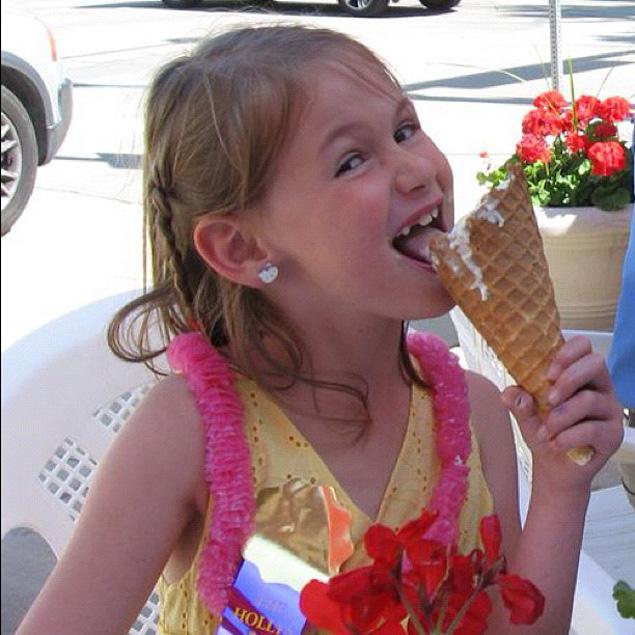 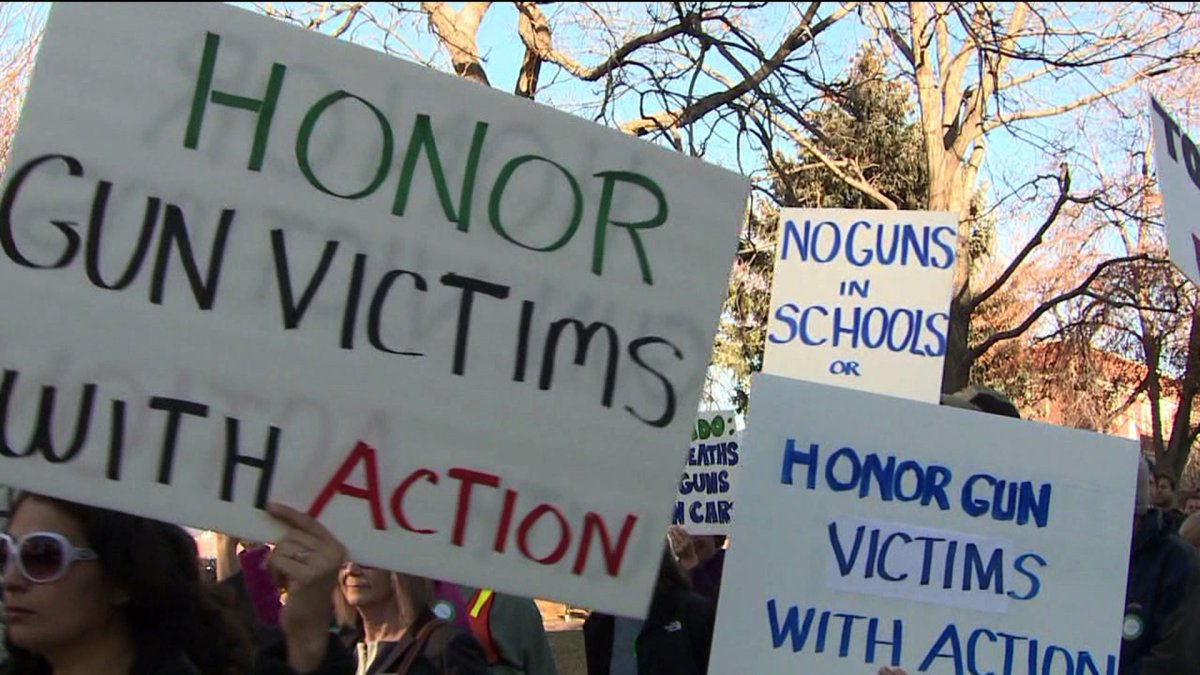 NOW READ THE TEXT AND CHECK YOUR GUESSESRECAPPick out information about-Mr. Allen: his age, his job, where he lives, where he went to school.-his years at school: what he had in his school bag, what for, how he got it, his friends’ reactions, his feelings at the time.-what happened later in his school, the consequences.D) REACTExplain why Mr Allen says: “My mother saved my life.”Describe his evolution about guns and explain the title of the text.Imagine what you would do if you were in Mr. Allen’s class.MAKE A SPEECH TO CONVINCE STUDENTS NOT TO HAVE GUNSMr.Allen visits Thomas Jefferson High School. He delivers a speech in front of the students to convince them not to have guns. Act out his role: write the speech. Then record yourself.